     18 августа (вторник)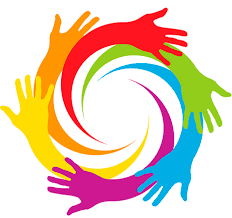 Лагерь «НОВОЕ ПОКОЛЕНИЕ »День седьмойПриветствие.Всем!  Всем!  Всем!  Доброе утро! Приветствуем вас в лагере «Новое поколение!» Начинаем новый день. А каким он будет, зависит от вас. И начнем его с веселой зарядки.Весёлая утренняя диско-зарядка.  Потанцуем? https://www.youtube.com/watch?v=fhcPw2dY74gВремя завтрака.А знаешь ли ты, как птенцы вылупляются из яиц? Почему мухи ползают по потолку и не падают? Ответы на эти и другие вопросы ты найдешь в Академии занимательных наук.  https://www.youtube.com/watch?v=mWKBNiKp6uMЗадай свой научный вопрос и пришли его нам.Физминутка (встань, посмотри в окно, улыбнись солнышку, протяни к нему руку – поздоровайся с ним, попей водички)Всегда приятно получать подарки. И немаловажно, как он оформлен. Сегодня ты будешь делать необычную упаковку для подарка. Приготовь бумажную тарелку или картонный круг, клей, ножницы, фломастеры и сам подарок.https://www.youtube.com/watch?v=n5gzbU7AixsСфотографируй свою работу и отправь в группу.Время обедаСегодня вторник. Взбодрись после обеденной паузы веселым танцем.https://www.youtube.com/watch?v=GEDtq2vz618Пришли видео, и мы увидим, как ты танцуешь.Волшебная книга МЧС. Герои мультфильма Птичка, Бобер, Заяц и Волк расскажут, как правильно выбирать места для игр. https://www.youtube.com/watch?v=LLxuHDik6GU     Нарисуй, какие правила надо соблюдать при выборе мест для игр и пришли в группу. Всем пока! Встретимся завтра!!!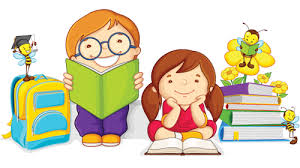 